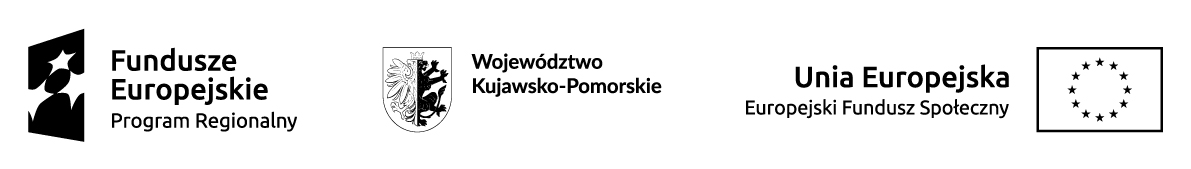 Bydgoszcz, 02 lutego 2023 r.RFE.042.4.20.2020Zawiadomienie o wyborzedotyczy postępowania na: Zorganizowanie i przeprowadzenie kursu prawa jazdy kategorii B 
w ramach projektu „Inwestycje w zawodowców 3”, ID postępowania 719555.Zamawiający: Powiat Bydgoski z siedzibą w Bydgoszczy, ul. Konarskiego 1-3, 85- 066 Bydgoszcz informuje o wyborze oferty najkorzystniejszej w przedmiotowym postępowaniu. W wyniku przeprowadzonego postępowania wybrano jako najkorzystniejszą ofertę złożoną przez Ośrodek Szkolenia Kierowców „KODEKS” Damian Leszczyński; wartość brutto (cena jednostkowa brutto 
za przeszkolenie jednego uczestnika x maksymalnie 7 uczestników) wynosi 17 430,00 zł.Oferta uzyskała 100,00 punktów- największą liczbę punktów w kryterium cena, waga kryterium- 100%. Maksymalna wartość realizacji zamówienia wynosi 17 430,00 zł.Postępowanie prowadzone na zasadach zawartych w Regulaminie udzielania zamówień publicznych o wartości do 130000 zł w Starostwie Powiatowym w Bydgoszczy wprowadzonym Zarządzeniem Nr 10/2021 Starosty Bydgoskiego z dnia 26 stycznia 2021 roku. Postępowanie 
nie podlega przepisom Ustawy z dnia 11 września 2019 r. Prawo zamówień publicznych.